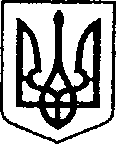                                                             УКРАЇНА                         	ЧЕРНІГІВСЬКА ОБЛАСТЬ	ПРОЕКТ     Н І Ж И Н С Ь К А    М І С Ь К А    Р А Д А     37 сесія VIII скликання                                    Р І Ш Е Н Н Я	від 04 квітня  2024 р.     	          м. Ніжин	                            № 50-37/2024 Відповідно до статей 25, 26, 42, 59, 73 Закону України “Про місцеве самоврядування в Україні”, Земельного кодексу України, Закону України «Про землеустрій», Регламенту Ніжинської міської ради Чернігівської області, затвердженого рішенням Ніжинської міської ради Чернігівської області VIII скликання від 27 листопада 2020 року № 3-2/2020 (зі змінами), керуючись рішенням  Ніжинської міської ради «Про затвердження Порядку оформлення земельної ділянки для будівництва окремого вхідного вузла на першому поверсі житлового багатоквартирного будинку» № 28-72/2020 від 29 квітня  2020р., враховуючи службову записку Управління комунального майна та земельних відносин Ніжинської міської ради від 14.06.2023р. № 500; від 25.10.2023р. № 945; від 05.03.2024р. № 225; від 26.03.2024р. № 297, розглянувши звернення фізичних осіб, міська рада вирішила:                1.  Затвердити проект землеустрою щодо відведення земельної ділянки площею 0,2000 га, за адресою: Чернігівська обл., м. Ніжин, вул. Синяківська, кадастровий  номер 7410400000:03:015:0026, для розміщення та експлуатації будівель і споруд додаткових транспортних послуг та допоміжних операцій  та здійснити реєстрацію земельної ділянки за Ніжинською міською радою відповідно до Закону України «Про державну реєстрацію речових прав на нерухоме майно та їх обтяжень».          				            Обмеження у використанні земельної ділянки площею 0,2000 га встановлені у формі санітарно-захисної зони навколо об’єкта. 	                        Обмеження у використанні земельної ділянки площею 0,1659 га встановлені у формі охоронної зони навколо (уздовж) об’єкта енергетичної системи.     2. Погодити технічну документацію із землеустрою щодо об’єднання  земельних ділянок комунальної власності:      -  площею 0,0555 га, кадастровий номер: 7410400000:04:022:0098, для будівництва та обслуговування будівель торгівлі;    	-  площею 0,0054  га, кадастровий номер: 7410400000:04:022:0013, для будівництва та обслуговування будівель торгівлі; 	- площею 0,0112 га, кадастровий номер: 7410400000:04:022:0014,              для будівництва та обслуговування будівель торгівлі;      		                     		-   площею   0,0068  га,  кадастровий номер 7410400000:04:022:0016, для будівництва та обслуговування будівель торгівлі;					    -   площею   0,0036  га,  кадастровий номер 7410400000:04:022:0015, для будівництва та обслуговування будівель торгівлі, які знаходяться                        за адресою: Чернігівська обл., м. Ніжин, вул. Об’їжджа, 					   в єдину земельну ділянку загальною площею 0,0825  га, кадастровий номер 7410400000:04:022:0165, за адресою: Чернігівська обл., м. Ніжин,                    вул. Об’їжджа, для будівництва та обслуговування будівель торгівлі  з метою продажу права оренди земельної ділянки на земельних торгах (аукціоні)                  та здійснити реєстрацію земельної ділянки за Ніжинською міською радою відповідно до Закону України «Про державну реєстрацію речових прав на нерухоме майно та їх обтяжень».  Обмеження у використанні земельної ділянки площею 0,0085 га встановлені у формі території в лініях регулювання забудови.  3. Надати дозвіл Управлінню комунального майна та земельних відносин  Ніжинської міської ради на виготовлення технічної документації із землеустрою щодо встановлення (відновлення) меж земельної ділянки в натурі (на місцевості) загальною площею 0,2675 га, за адресою: Чернігівська обл., м. Ніжин,  вул. Прощенка Станіслава, 23, для розміщення, будівництва, експлуатації та обслуговування будівель і споруд об’єктів енергогенеруючих підприємств, установ і організацій (для розміщення нежитлової будівлі (котельні), яка є власністю Ніжинської міської територіальної громади. Державний акт на право постійного користування № II-ЧН № 001992 від                  01 червня 1998 року.4.  Зареєструвати за Ніжинською міською радою Чернігівської області відповідно до Закону України «Про державну реєстрацію речових прав на нерухоме майно та їх обтяжень» земельну ділянку площею 0,0264 га, кадастровий номер: 7410400000:01:026:0018, яка знаходиться за адресою: Чернігівська обл.,  м. Ніжин, вул. Космонавтів, 43Г, для будівництва та обслуговування будівель торгівлі.     5.  Надати згоду фізичній особі Козирєвій Марині Петрівні на заключення договору суперфіцію з Ніжинською міською радою на земельну ділянку площею 0,0007 га, кадастровий номер: 7410400000:02:004:0054,  для будівництва і обслуговування багатоквартирного житлового будинку, за адресою: м. Ніжин, вул. Прощенка Станіслава, 15Б  строком на 2 (два) роки  з метою будівництва окремого вхідного вузла на першому поверсі до квартири  № 18 по вул. Прощенка Станіслава, 15Б в м. Ніжині.                      5.1. Встановити плату за користування земельною ділянкою площею 0,0007 га, на підставі договору суперфіцію з метою будівництва окремого вхідного вузла на першому поверсі до квартири № 18 в м. Ніжині,                            вул. Прощенка Станіслава, 15Б, кадастровий номер: 7410400000:02:004:0054, на рівні трьох відсотків від нормативної грошової оцінки земельної ділянки за один рік.            5.2. Фізичній особі  Козирєвій Марині Петрівні зареєструвати договір суперфіцію земельної ділянки, для будівництва окремого вхідного вузла на першому поверсі до квартири № 18 по вул. Прощенка Станіслава, 15Б в м.Ніжині, площею 0,0007 га, кадастровий номер: 7410400000:02:004:0054, для будівництва та обслуговування багатоквартирного житлового будинку за адресою: м. Ніжин,  вул. Прощенка Станіслава, 15Б.          6.  Затвердити проект землеустрою щодо відведення земельної ділянки, цільове призначення якої змінюється із земель «для розміщення та експлуатації основних, підсобних і допоміжних будівель та споруд підприємствами, що пов’язані з користуванням надрами» на цільове призначення «для будівництва і обслуговування житлового будинку, господарських будівель і  споруд (присадибна ділянка)», площею 0,1000 га, кадастровий номер 7410400000:03:013:0041, за адресою: Чернігівська обл.,                м. Ніжин, вул. Коцюбинського, 54.  На земельній ділянці розташований приватний двоквартирний житловий будинок, який перебуває у приватній власності відповідно до свідоцтва на право власності від 27.05.2021року.            Обмеження у використанні земельної ділянки площею 0,0073 га  встановлені у формі санітарно-захисної зони навколо (уздовж) об’єкта енергетичної системи. Обмеження у використанні земельної ділянки площею 0,0037 га  встановлені у формі санітарно-захисної зони навколо (уздовж) об’єкта енергетичної системи.      7.  Затвердити проект землеустрою щодо відведення земельної ділянки площею 0,4265 га, за адресою: Чернігівська обл., м. Ніжин, вул. Борзнянський шлях, кадастровий  номер 7410400000:02:016:0028, для розміщення та експлуатації основних, підсобних і допоміжних будівель та споруд підприємств переробної, машинобудівної та іншої промисловості  та здійснити реєстрацію земельної ділянки за Ніжинською міською радою відповідно до Закону України «Про державну реєстрацію речових прав на нерухоме майно та їх обтяжень».  Обмеження у використанні земельної ділянки площею 0,0291 га встановлені у формі охоронної зони навколо (уздовж) об’єкта енергетичної системи.   8.  Надати дозвіл Управлінню комунального майна та земельних відносин  Ніжинської міської ради на виготовлення проекту землеустрою щодо відведення земельної ділянки орієнтовною площею 0,1700 га, за адресою: Чернігівська обл., м. Ніжин, вул. Академіка Амосова, для іншої житлової забудови.    9. Надати дозвіл Управлінню комунального майна та земельних відносин  Ніжинської міської ради на виготовлення проекту землеустрою щодо відведення земельної ділянки орієнтовною площею 0,3000 га, за адресою: Чернігівська обл., м. Ніжин, вул. Прилуцька, для іншої житлової забудови.            10.  Начальнику Управління комунального майна та земельних відносин  Онокало І.А.  забезпечити  оприлюднення даного рішення на офіційному сайті Ніжинської міської ради протягом п’яти робочих днів з дня його прийняття.            11. Організацію виконання даного рішення покласти на першого заступника міського голови з питань діяльності виконавчих органів ради Вовченка Ф.І. та  Управління комунального майна та земельних відносин Ніжинської міської ради (Онокало І.А.).           12.  Контроль за виконанням даного рішення покласти на постійну комісію міської ради з питань регулювання земельних відносин, архітектури, будівництва та охорони навколишнього середовища (голова комісії                            Глотко В.В.).          Міський голова            		                               Олександр  КОДОЛАВізують:                                                                                                                         секретар міської ради                                                            Юрій  ХОМЕНКОперший заступник міського голови                                  	                                                           з питань діяльності виконавчих                                                                                  органів ради                                                                            Федір  ВОВЧЕНКОначальник Управління комунального майна						                    та земельних відносин                                                           Ірина  ОНОКАЛОт.в.о начальника відділу містобудування                                                                                              та архітектури виконавчого комітету                                                                 Ніжинської міської ради, головного					                  архітектора м. Ніжина                                                           Ірина КОШЕЛІВСЬКА начальник управління культури і туризму				            	  Ніжинської міської  ради                                                       Тетяна  БАССАКначальник відділу юридично -                                                                                кадрового забезпечення					       В’ячеслав  ЛЕГАпостійна комісія міської ради з питань 		                        регулювання земельних відносин,  		                          архітектури, будівництва та охорони                                   		                 навколишнього середовища                                                  Вячеслав ГЛОТКОпостійна комісія міської ради з питань                        				    регламенту, законності, охорони прав                                                            	                      і свобод громадян, запобігання корупції,                            			             адміністративно-територіального устрою,                                       		                депутатської діяльності та етики                                          Валерій САЛОГУБголовний спеціаліст – юрист відділу		                                         бухгалтерського обліку, звітності 			                    	                                           та правового забезпечення Управління			                                   комунального майна та земельних 	                    	 	                                          відносин Ніжинської міської ради                                       Сергій  САВЧЕНКОПро затвердження проекту землеустрою, погодження технічної документації із землеустрою щодо об’єднання  земельних ділянок, надання дозволу на виготовлення технічної документації, проекту землеустрою, про реєстрацію земельної ділянки, надання згоди на заключення договору суперфіцію